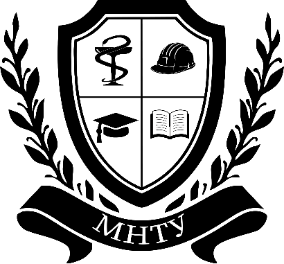                     Договор № г. Рязань                                                                                                       «___»__________202_г.Общество с ограниченной ответственностью ДОПОЛНИТЕЛЬНОГО ПРОФЕССИОНАЛЬНОГО	ОБРАЗОВАНИЯ	"МЕЖРЕГИОНАЛЬНЫЙНАУЧНО-ТЕХНИЧЕСКИЙ УНИВЕРСИТЕТ", именуемое в дальнейшем «Исполнитель», в лице директора Зеленухина Вадима Николаевича, действующего на основании     Устава     с     одной     стороны,     и    Индивидуальный     предприниматель, именуемый в дальнейшем «Заказчик», совместно именуемые в дальнейшем «Стороны», составили настоящий Договор о нижеследующем:Предмет ДоговораИсполнитель обязуется оказать Заказчику услуги, предметом которых является организация	обучения	работников	Заказчика в количестве , в соответствии с Приложением №1, которое является неотъемлемой частью настоящего Договора, а Заказчик обязуется принять и оплатить оказанные услуги.1.2.    В рамках п. 1.1. настоящего Договора Исполнитель обязан выполнить следующие действия: Услуги по настоящему Договору могут считаться принятыми после подписания Заказчиком акта оказанных услуг, согласно п. 3.4. настоящего Договора.Исполнитель вправе для исполнения обязанностей по настоящему договору привлекать третьих лиц. При подписании настоящего Договора, Заказчик дает согласие на передачу информации (персональной и т.д.) третьим лицам Исполнителя. Срок оказания услуг: 4 месяца (124 дня) с даты поступления оплаты на расчетный счет Исполнителя.Права и обязанности сторонИсполнитель обязан:качественно и своевременно оказать услуги; незамедлительно информировать Заказчика о проблемах, дополнительных возможностях и предоставлять любую другую информацию, которая может существенно повлиять на содержание, качество и/или сроки оказания услуг по настоящему Договору;провести необходимые действия, связанные с оказанием услуг по организации обучения, указанных в Приложении №1 настоящего Договора.Исполнитель вправе:2.2.1. 	истребовать от Заказчика любую информацию и документы, необходимые для выполнения своих обязательств по настоящему договору;привлекать к оказанию услуг третьих лиц;истребовать от Заказчика разъяснения в устной или письменной форме по возникшим в ходе оказания услуг вопросам;не приступать к оказанию услуг до поступления от Заказчика оплаты, если это предусмотрено Договором;приостановить оказание услуг по настоящему Договору в случае не предоставления Заказчиком необходимых Исполнителю документов, сведений, информации до начала оказания Исполнителем услуг. Исполнитель возобновляет оказание услуг после предоставления Заказчиком всех документов, сведений и информации;вести запись телефонных разговоров с Заказчиком любом способом в целях проверки качества оказания услуг. Заказчик выражает свое согласие на запись данных разговоров;Заказчик обязан:оплатить услуги в течение 5 (пяти) банковских дней с момента выставления счета;передать Исполнителю документы и сведения, необходимые и достаточные для выполнения обязательств, указанных в п. 1.1. настоящего Договора, в течение 10 (десяти) рабочих дней с момента заключения настоящего Договора.не создавать препятствий в работе Исполнителя;заказчик не вправе передавать ставшую ему известной информацию о приемах, способах, методах работы Исполнителя третьим лицам.Заказчик вправе:получать всю необходимую информацию о проведении работ по настоящему договору;отказаться от исполнения настоящего договора путем письменного уведомления Исполнителя, с оплатой фактически совершенных действий, согласно Тарифам Исполнителя (либо утвержденной стоимостью за конкретное действие, установленное настоящим договором) и законодательством РФ. Стороны подтверждают, что не имеют никаких сопутствующих устных договоренностей. Содержание текста Договора полностью соответствует действительному волеизъявлению Сторон.Цена, порядок расчетов3.1.	Стоимость услуг согласно Приложению №1 к настоящему Договору составляет: 0,00 ().3.2.	Оплата услуг по Договору производится Заказчиком в полном размере в соответствии с перечнем услуг, указанном в Приложении №1, в течение 5 (пяти) банковских дней с момента выставления счета Исполнителем.3.3.	Обязательства Заказчика по оплате услуг считаются выполненными с момента зачисления денежных средств на расчетный счет Исполнителя.3.4.	Услуги по настоящему Договору могут завершаться подписанием Заказчиком акта оказанных услуг. Заказчик обязан ознакомиться с актом оказанных услуг и (или) результатом выполненной услуги в течение 5 (пяти) календарных дней с даты его получения. В случае отсутствия, в указанный срок, мотивированных замечаний от Заказчика, услуги, оказанные Исполнителем, считаются принятыми Заказчиком.  Заказчик вправе предъявлять требования, связанные с недостатками оказанной услуги в соответствии с законодательством РФ.3.5.   В случае, если Заказчик обратился к Исполнителю с требованием о расторжении договора, то стоимость оказанных ему услуг определяется согласно Тарифам Исполнителя (либо утвержденной стоимостью за конкретное действие, установленное настоящим Договором), являющимися неотъемлемой частью настоящего договора, с которыми Заказчик ознакомлен в момент подписания настоящего договора.3.6. 	Исполнитель вправе приостановить оказание услуг в случае, если Заказчиком не произведена оплата услуг в размере и в сроки, установленные настоящим договором, и просрочка составила более 15 календарных дней.4.	Согласие Заказчика на обработку персональных данных4.1. 	Заказчик, принимая условия Договора дает согласие Исполнителю на обработку своих персональных данных свободно, своей волей и в своем интересе.4.2. 	Заказчик дает согласие на обработку Исполнителем персональных данных, которые необходимы для выполнения обязательств сторонами по Договору, включая (без ограничения) сбор, запись, систематизацию, накопление, хранение, уточнение (обновление, изменение), извлечение, использование, передачу (распространение, предоставление, доступ), обезличивание, блокирование, удаление, уничтожение персональных данных, а также осуществление любых иных действий Исполнителя, предусмотренных действующим законодательством Российской Федерации.4.3. 	Заказчик информирован, что Исполнитель будет обрабатывать персональные данные как неавтоматизированным, так и автоматизированным способом обработки в соответствии с действующим законодательством Российской Федерации.4.4. 	Заказчик в любое время может отозвать свое согласие на обработку персональных данных полностью или в части путем направления письменного заявления Исполнителю способом, позволяющим достоверно установить дату получения данного заявления.5.	Ответственность сторон5.1. 	В случае просрочки оплаты оказанных услуг Заказчик уплачивает Исполнителю неустойку в размере, установленном законодательством, если Исполнитель выставит Заказчику соответствующую письменную претензию.5.4. 	При расторжении настоящего договора под воздействием форс-мажорных обстоятельств Исполнитель обязуется вернуть полученное вознаграждение за вычетом реально произведенных расходов и части установленной цены, пропорционально части оказанных услуг на момент расторжения настоящего договора в соответствии с условиями настоящего Договора, Тарифами и законодательством РФ.5.5.  В случае не достижения приемлемого для обеих Сторон решения в течение 30 календарных дней с момента получения претензии одной из Сторон, спор передается для разрешения в Арбитражный суд по месту нахождения ответчика.6. Срок действия Договора6.1.	Настоящий Договор вступает в силу с момента его подписания Сторонами и действует до исполнения Сторонами всех своих обязательств, не позднее 25.12.2022 года.7. Иные условия7.1.	Все изменения и дополнения к настоящему Договору возможны исключительно посоглашению Сторон и действительны при условии их совершения в письменной форме и подписания обеими Сторонами.7.2.	Настоящий договор составлен в двух экземплярах, имеющих равную юридическую силу, по одному для каждой из Сторон.7.3.	Все документы, переданные и полученные сторонами в рамках исполнения настоящего договора посредством факсимильной, электронной или иной связи, в том числе с использованием информационно-телекоммуникационной сети "Интернет" с адресов электронной почты и номеров факса, указанных в реквизитах сторон, а также с иных адресов, телефонных номеров и иных источников, позволяющих достоверно установить, что документ исходит от стороны по договору, признаются сторонами документами, имеющими юридическую силу, и могут быть использованы как доказательства в суде.Реквизиты и подписи сторонЗаказчикЮридический адрес:Фактический адрес:ИНН: КПП: 
ОГРНИП: 
р/сч: Банк: 
к/сч: 
БИК: ИсполнительООО "МНТУ"Юридический адрес: 390006, Рязанская обл., г. Рязань, ул. Есенина, д. 13, пом./офис Н4/410АФактический адрес: 390006, Рязанская обл., г. Рязань, ул. Есенина, д. 13, пом./офис Н4/410АИНН: 6234180670КПП: 623401001ОГРН: 1186234016099р/сч: 40702810902020001124 Банк: АО "АЛЬФА-БАНК" к/сч: 30101810200000000593БИК: 044525593Индивидуальный предприниматель	Директор                  _______________________/____/         _______________________/Зеленухин В.Н./                                         м.п.                                                                           м.п.  ПРИЛОЖЕНИЕ №1к договору №                                         от                   202       Заявка на обучение специалистов:ЗаказчикЮридический адрес:Фактический адрес:ИНН: КПП: 
ОГРНИП: 
р/сч: Банк: 
к/сч: 
БИК: ИсполнительООО "МНТУ"Юридический адрес: 390006, Рязанская обл., г. Рязань, ул. Есенина, д. 13, пом./офис Н4/410АФактический адрес: 390006, Рязанская обл., г. Рязань, ул. Есенина, д. 13, пом./офис Н4/410АИНН: 6234180670КПП: 623401001ОГРН: 1186234016099р/сч: 40702810902020001124 Банк: АО "АЛЬФА-БАНК" к/сч: 30101810200000000593БИК: 044525593Индивидуальный предприниматель	Директор                  _______________________/____/         _______________________/Зеленухин В.Н./                                         м.п.                                                                           м.п.№Ф.И.О. слушателяВид образовательнойуслугиПрограмма обученияФорма обученияСрок обучения ак.чСтоимость обучения1Итого:0,00Без налога (НДС)-Всего к оплате:0,00